附件：各学院2020年研招工作咨询群二维码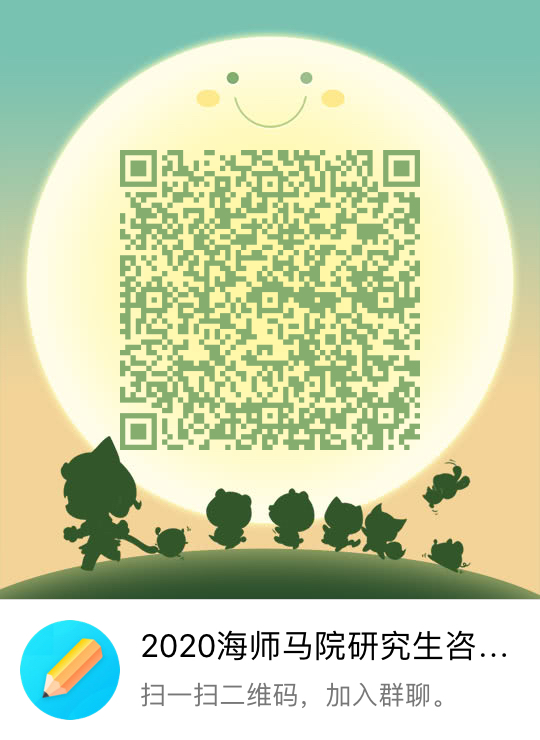 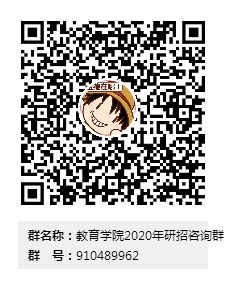 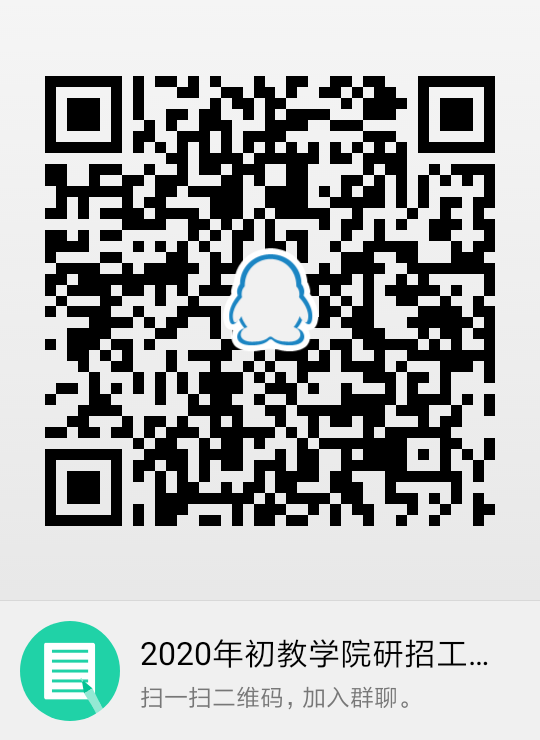 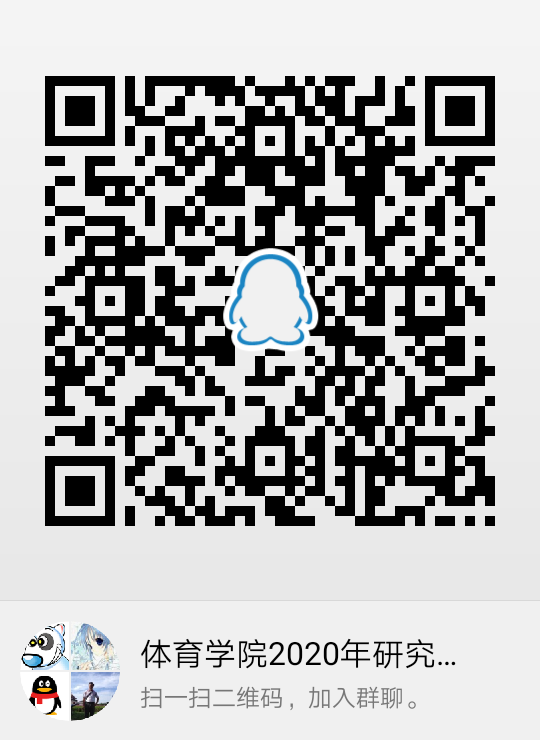 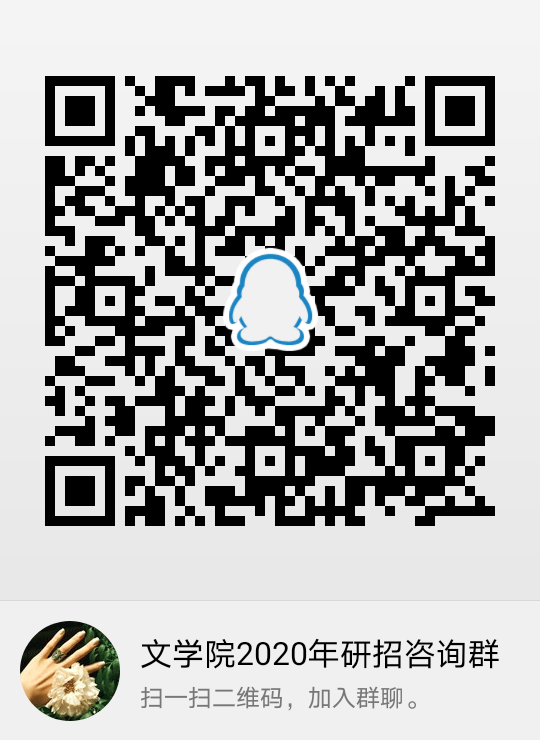 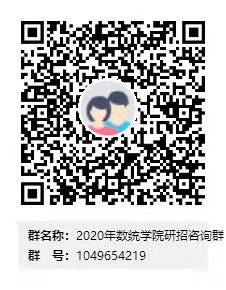 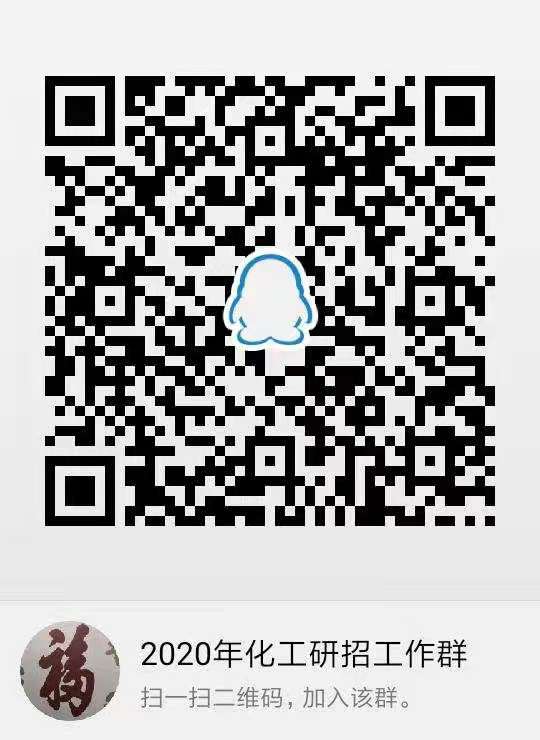 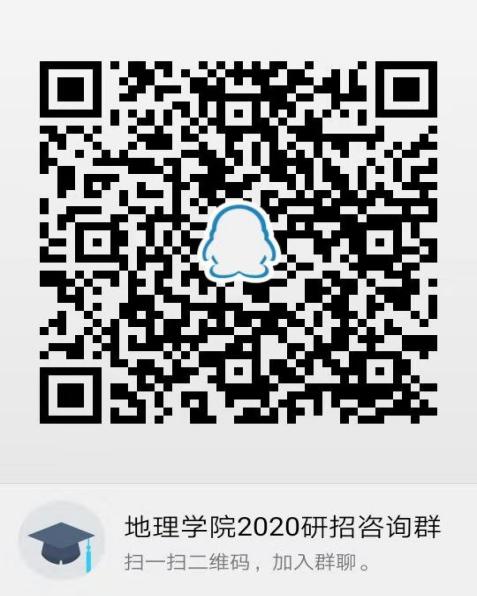 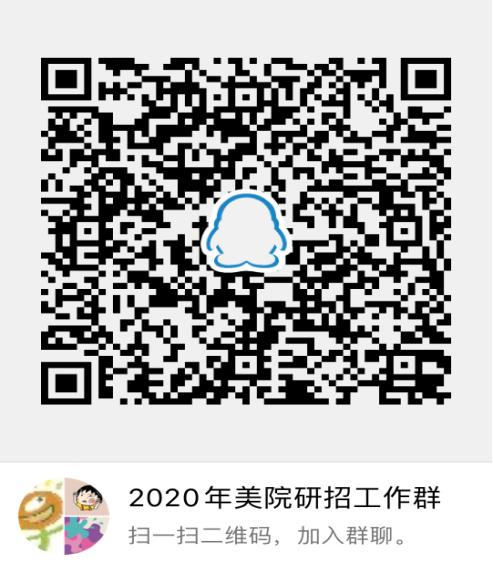 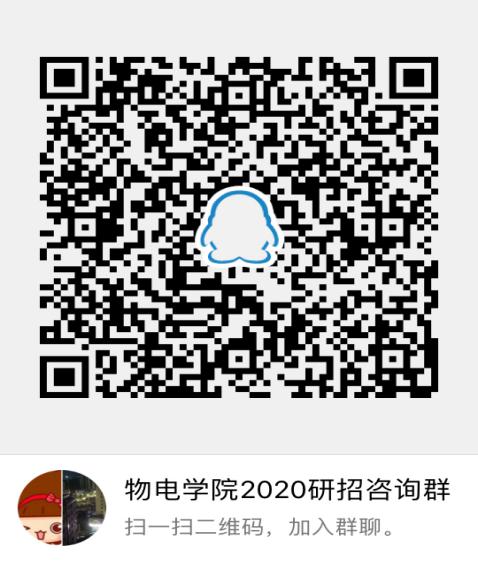 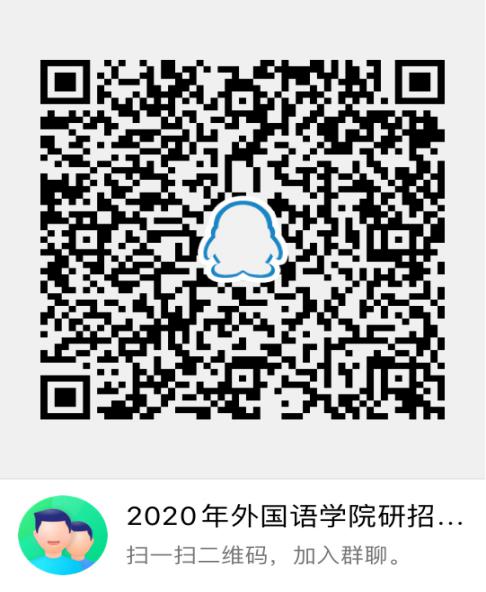 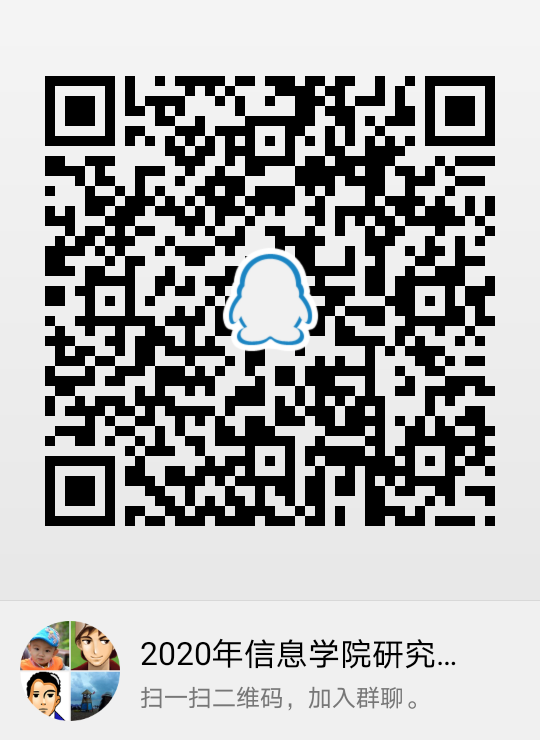 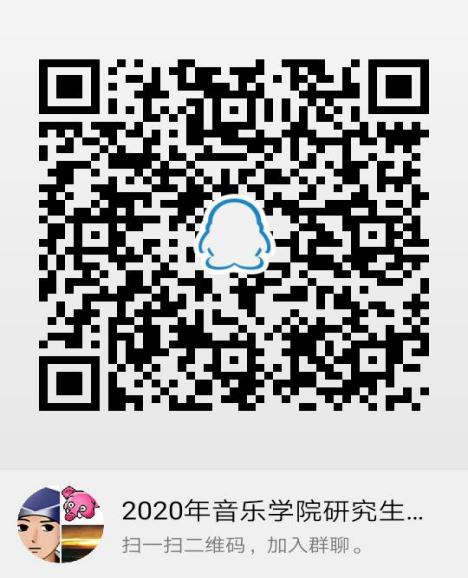 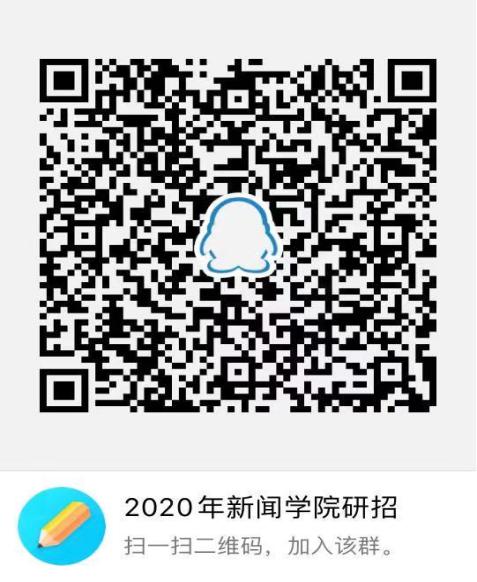 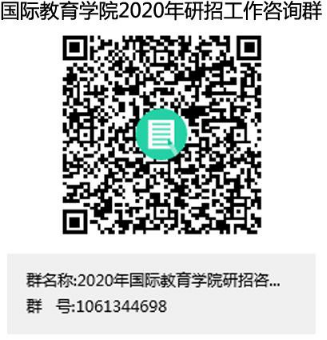 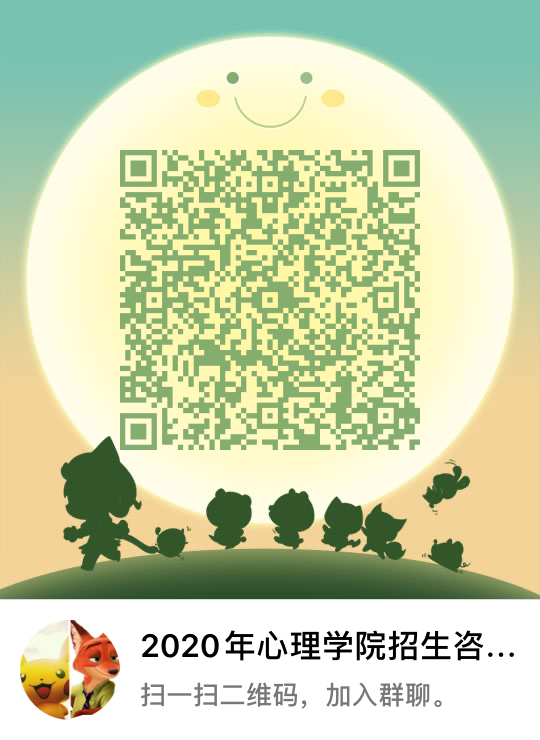 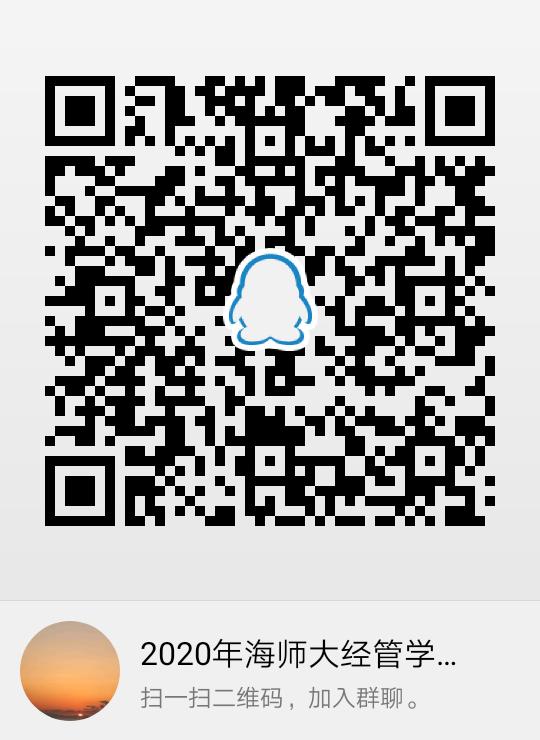 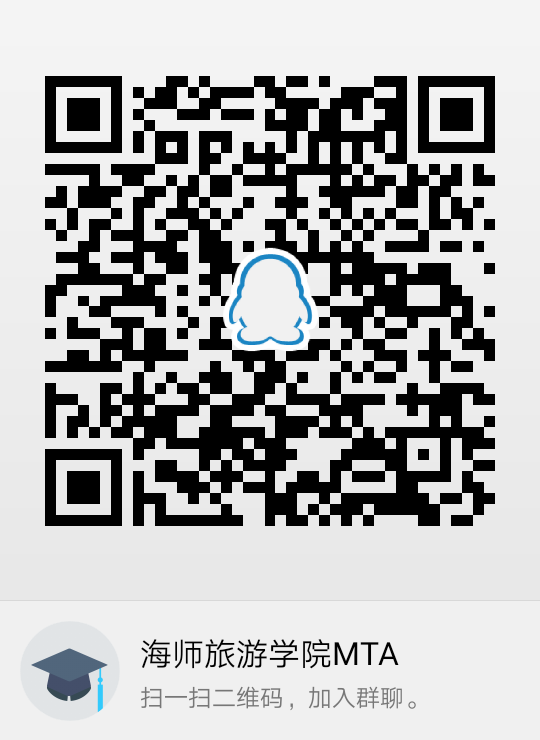 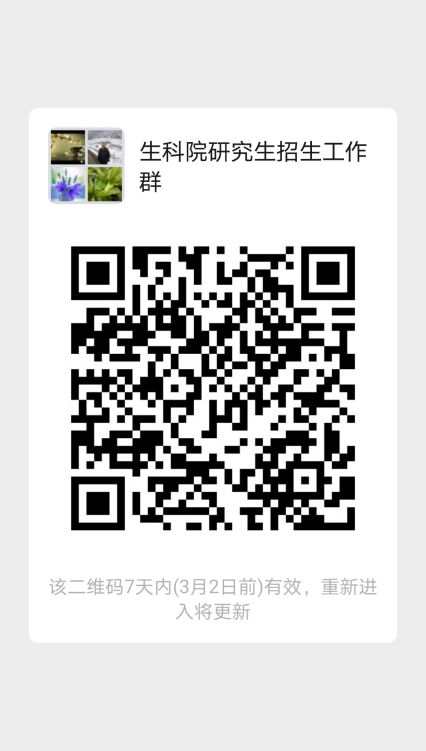 